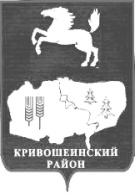 АДМИНИСТРАЦИЯ КРИВОШЕИНСКОГО РАЙОНА РАСПОРЯЖЕНИЕ  30.10.2014                                                                                                                            №  355-рс. КривошеиноТомской областиО проведении плановой проверки Управления Финансов Администрации Кривошеинского района по соблюдению требований законодательства Российской Федерации и иных нормативных правовых актов о контрактной системе	В соответствии с подпунктом 3 пункта 3 статьи 99  Федерального закона от 05.04.2013 № 44-ФЗ «О контрактной системе в сфере закупок товаров, работ, услуг для обеспечения государственных и муниципальных нужд», Постановление Администрации Кривошеинского района № 603 от 12.09.2014 «Об утверждении порядка осуществления контроля в сфере закупок товаров, работ, услуг для обеспечения нужд муниципального образования  Кривошеинский район», Распоряжение Администрации Кривошеинского района № 292-р от 12.09.2014 «Об утверждении плана проверок по контролю в сфере закупок для муниципальных нужд Кривошеинского района на II полугодие 2014 года»,1.Провести плановую проверку Управления Финансов Администрации Кривошеинского района.2. Уполномоченным лицом на проведении плановой проверки назначить ведущего специалиста по контролю в сфере закупок – Саяпина Алексея Олеговича.3. Основание для проведения проверки:  -  подпункт 3 пункта 3 статьи 99 Федерального закона от 05.04.2013 № 44-ФЗ «О контрактной системе в сфере закупок товаров, работ, услуг для обеспечения государственных и муниципальных нужд»;- Постановление Администрации Кривошеинского района № 603 от 12.09.2014 «Об утверждении порядка осуществления контроля в сфере закупок товаров, работ, услуг для обеспечения нужд муниципального образования  Кривошеинский район»;- Распоряжение Администрации Кривошеинского района № 292-р от 12.09.2014 «Об утверждении плана проверок по контролю в сфере закупок для муниципальных нужд Кривошеинского района на II полугодие 2014 года».4.Проверяемый период: с 01.01.2014 по 14.11.2014 года.5. Перечень вопросов, подлежащих изучению при проведении проверки:- соблюдения ограничений и запретов, установленных законодательством Российской Федерации о контрактной системе в сфере закупок;- соблюдения требований, касающихся участия в закупках субъектов малого предпринимательства, социально ориентированных некоммерческих организаций;- соблюдения требований по определению поставщика (подрядчика, исполнителя);- применение заказчиком мер ответственности и совершения иных действий в случае нарушения поставщиком (подрядчиком, исполнителем) условий контракта.6. Срок проведения проверки: с 14.11.2014 по 01.12.2014 года.7. Настоящее распоряжение вступает в силу с даты его подписания.8. Контроль за исполнением настоящего распоряжения оставляю за собой. и.о. Главы Кривошеинского района       (Главы Администрации)                                                                       		     А.М.АрхиповСаяпин А.О.    (838251) 2-11-45Направлено: Саяпин Управление ФинансовПрокуратура